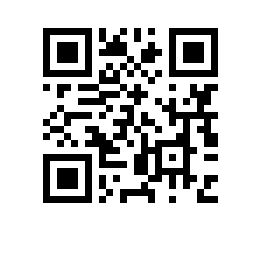 ПРИКАЗО составе апелляционной комиссии по проведению апелляций по результатам государственной итоговой аттестации студентов факультета   и секретаре апелляционной комиссииПРИКАЗЫВАЮ:1. Утвердить апелляционную комиссию (далее – АК) по проведению апелляций по результатам государственной итоговой аттестации студентов 4 курса образовательных программ бакалавриата: «Социология и социальная информатика», направление подготовки 39.03.01 «Социология»; «Политология и мировая политика», направление подготовки 41.03.04 «Политология»; «Управление и аналитика в государственном секторе», направление подготовки 38.03.04 «Государственное и муниципальное управление»; студентов 5 курса образовательной программы бакалавриата «Востоковедение», направление подготовки 58.03.01 «Востоковедение и африканистика»; студентов 2 курса образовательных программ магистратуры: «Современный социальный анализ», направление подготовки 39.04.01 «Социология»; «Сравнительная политика Евразии», направление подготовки 41.04.04 «Политология»; «Городское развитие и управление», направление подготовки 38.04.04 «Государственное и муниципальное управление»; «Бизнес и политика современной Азии», направление подготовки 58.04.01 «Востоковедение и африканистика» факультета Санкт-Петербургская школа социальных наук и востоковедения, очной формы обучения в следующем составе:Председатель АК – Яковлева П.Э., преподаватель департамента государственного администрирования факультета Санкт-Петербургская школа социальных наук и востоковедения.Члены АК:	Баранова В.В., кандидат исторических наук, доцент департамента социологии факультета Санкт-Петербургская школа социальных наук и востоковедения;Гончаров Д.В., доктор политических наук, профессор, профессор департамента политологии и международных отношений факультета Санкт-Петербургская школа социальных наук и востоковедения;Старикова Е.О., старший преподаватель департамента востоковедения и африканистики факультета Санкт-Петербургская школа социальных наук и востоковедения.Секретарь АК – Семенов О.Ю., кандидат исторических наук, начальник отдела сопровождения учебного процесса в бакалавриате по направлению «Востоковедение и африканистика» факультета Санкт-Петербургская школа социальных наук и востоковедения.ПроректорС.Ю. Рощин